                   БОЙОРОК                                                         РАСПОРЯЖЕНИЕ21.05.2020 й                         №  25                             21.05.2020 г.О снятии объектов с баланса Администрации сельского поселения Зириклинский сельсовет муниципального района Шаранский район Республики Башкортостан.
      1. В связи с  продажей следующих объектов, находящихся в собственности Администрации сельского поселения Зириклинский сельсовет муниципального района Шаранский район Республики Башкортостан:     - нежилое здание - зернохранилище общей площадью 1260 кв.м., инв. № 5812,   кадастровый номер 02:53:050101:107, Литера В, 1978 года постройки;    - нежилое здание - зерносклад,  общей площадью 820,8 кв.м., инв. № 5812,   кадастровый номер 02:53:050101:106, Литера Б,  1976 года постройки;    - нежилое здание - зернохранилище, общей площадью 790,5 кв.м., инв. № 5812,   кадастровый номер 02:53:050101:109, Литера А, 1989 года постройки;    - нежилое здание – склад кирпичный,  общей площадью 398,8 кв.м., инв. № 5812,   кадастровый номер 02:53:050101:108, Литера Д,  1968 года постройки;   - нежилое здание,  общей площадью 22 кв.м., инв. № 5812, кадастровый номер 02:53:050101:227, Литера И, 1998 года постройки;     - нежилое здание, общей площадью 770,1 кв.м., инв. № 5812, кадастровый номер 02:53:050101:226,  Литера К, 1978 года постройки;   - нежилое здание, общей площадью 6,4 кв.м., инв. № 5812, кадастровый номер 02:53:050101:228, Литера Л, 1987 года постройки;   - нежилое здание,  общей площадью 509,8 кв.м., инв. № 5812, кадастровый номер 02:53:050101:229,  Литера Е, 1968 года постройки;   - нежилое здание, общей площадью 48,1 кв.м., инв. № 5812, кадастровый номер 02:53:050101:230, Литера ЖЖ1, 1977 года постройки;- земельный участок с кадастровым номером 02:53:050102:189, общей площадью 29468 кв.м.,  вид разрешенного использования –  земельные участки, занятые объектами сельскохозяйственного назначения и предназначенные для ведения сельского хозяйства,расположенные по адресу: Республика Башкортостан, Шаранский район,  с/с Зириклинский, с. Зириклы, ул. Луговая, д.2в- нежилое здание,   общей площадью 308 кв.м.,    кадастровый номер 02:53:050201:208 с земельным участком площадью 4424 кв.м., кадастровый номер 02:53:050201:107, расположенные по адресу: Республика Башкортостан, Шаранский район, д. Куртутель, ул. Торговая, д.2б ,       снять с баланса Администрации сельского поселения Зириклинский сельсовет муниципального района Шаранский район Республики Башкортостан.      2. Контроль за исполнением данного распоряжения оставляю за собой.
	Глава сельского поселения:                                Игдеев Р.С.БАШКОРТОСТАН РЕСПУБЛИКАҺЫШАРАН РАЙОНЫМУНИЦИПАЛЬ РАЙОНЫНЫҢЕРЕКЛЕ АУЫЛ СОВЕТЫАУЫЛ БИЛӘМӘҺЕ ХАКИМИӘТЕ БАШЛЫГЫ452641, Шаран районы, Ерекле ауылы, Дуслык урамы, 2Тел.(34769) 2-54-46, факс (34769) 2-54-45E-mail:zirikss@yandex.ru, http://zirikly. ruИНН 0251000711, ОГРН 1020200612948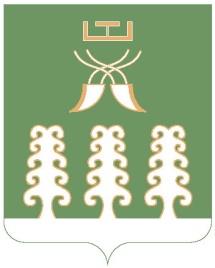 РЕСПУБЛИКА БАШКОРТОСТАНГЛАВА СЕЛЬСКОГО ПОСЕЛЕНИЯ ЗИРИКЛИНСКИЙ СЕЛЬСОВЕТМУНИЦИПАЛЬНОГО РАЙОНАШАРАНСКИЙ РАЙОН452641, Шаранский район, с.Зириклы, ул.Дружбы, 2Тел.(34769) 2-54-46, факс (34769) 2-54-45E-mail:zirikss@yandex.ru, http://zirikly. ruИНН 0251000711, ОГРН 1020200612948